Publicado en Sevilla  el 08/03/2019 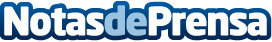 Cooltech: un innovador tratamiento contra la grasa localizada, según Tus Clínicas Mediante la aplicación de frío es posible reducir el cúmulo de grasa de ciertas zonasDatos de contacto:Clínica Ixora https://clinicaixora.com/954 57 57 00 - 655 2Nota de prensa publicada en: https://www.notasdeprensa.es/cooltech-un-innovador-tratamiento-contra-la Categorias: Medicina Andalucia Medicina alternativa http://www.notasdeprensa.es